Form 100 – Revised 02/01/06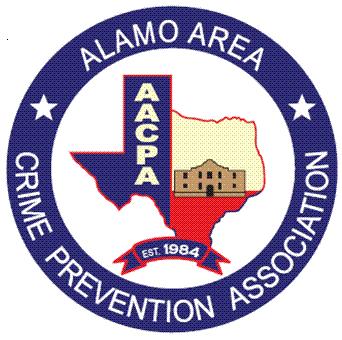 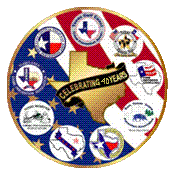 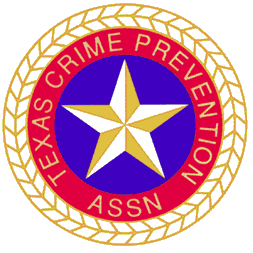 